第十屆內科高爾夫球隊聯誼賽球場暫定行事曆備註：男球友每位10000元   女球友每位補收6000元若遇不可抗拒之因素，如颱風或球場狀況不佳或滿組、關閉之情況。會通知大家更改球場。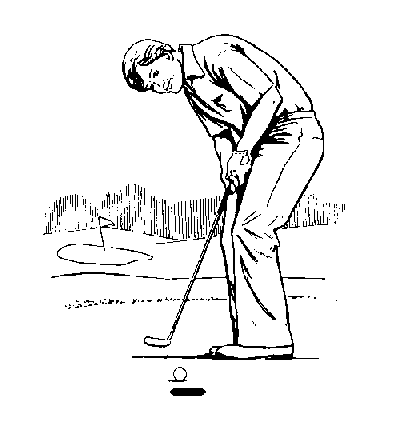 月份球場時間備註106/01/21幸福球場11:303,450九組106/02/18國華球場07:104,020/8組106/03/18新竹(新豐)03-5596141#152假日2550106/04/15東華球場02-26061790#100假日4190106/04/15再興球場03-5692318分機#30連小姐 3300106/05/20林口球場02-26014104假日4200106/06/17106/06/18國際球場彰化球場11:0009:00賀緹酒店 MGR張台中市太平區育賢路286號 電話：04 2393 2999106/07/15濱海球場02-26380679預計2700元106/08/19北海球場02-26383205預計3,280元106/09/16八里球場26052222#205#209預計(2990+200球車)106/10/21老淡水02-26212211#52/37張小姐3565訂8組106/11/18立益關西11:0003-5875111（8組）3199元106/12/16大溪球場TEL03387-5699（8組）3000元